H.CH.Andersen.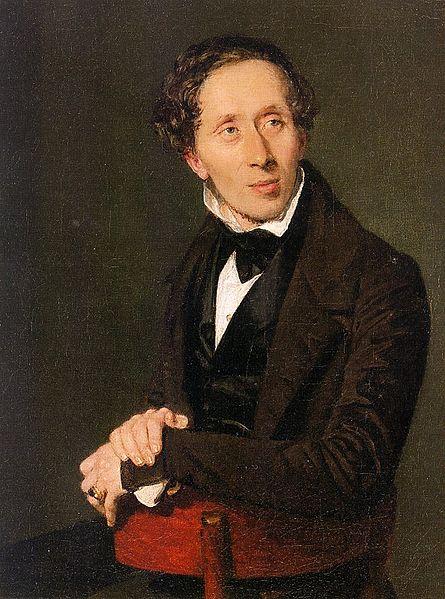 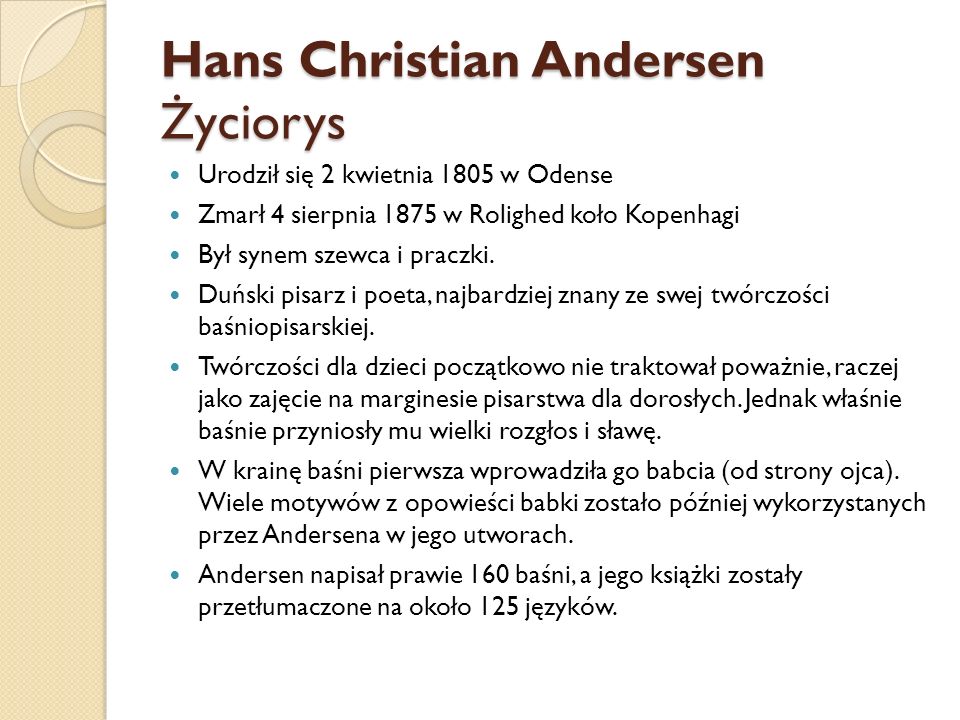 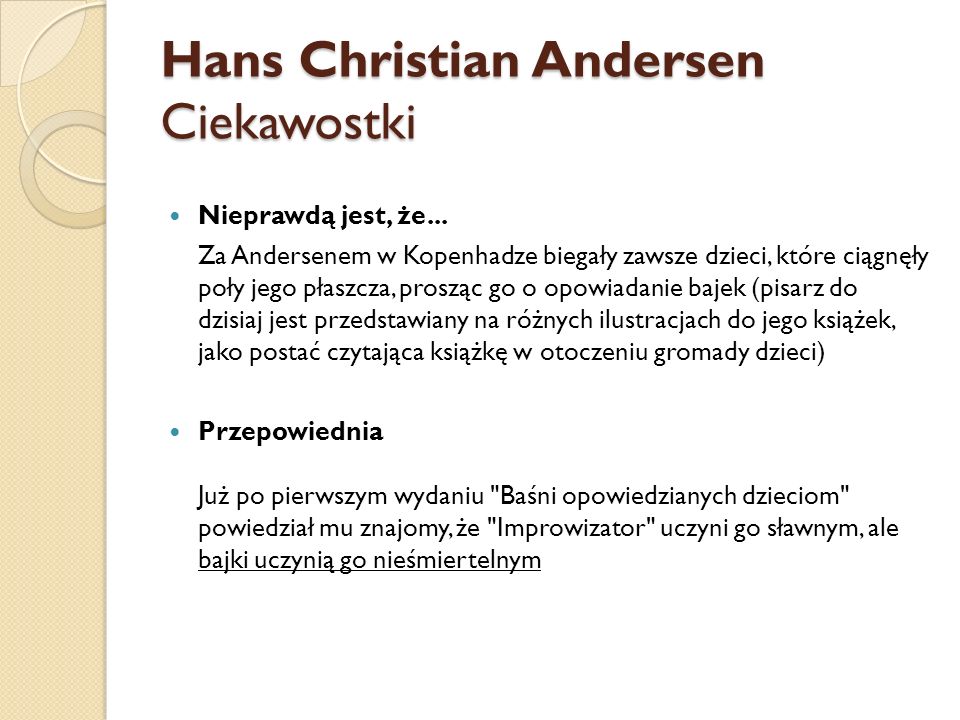 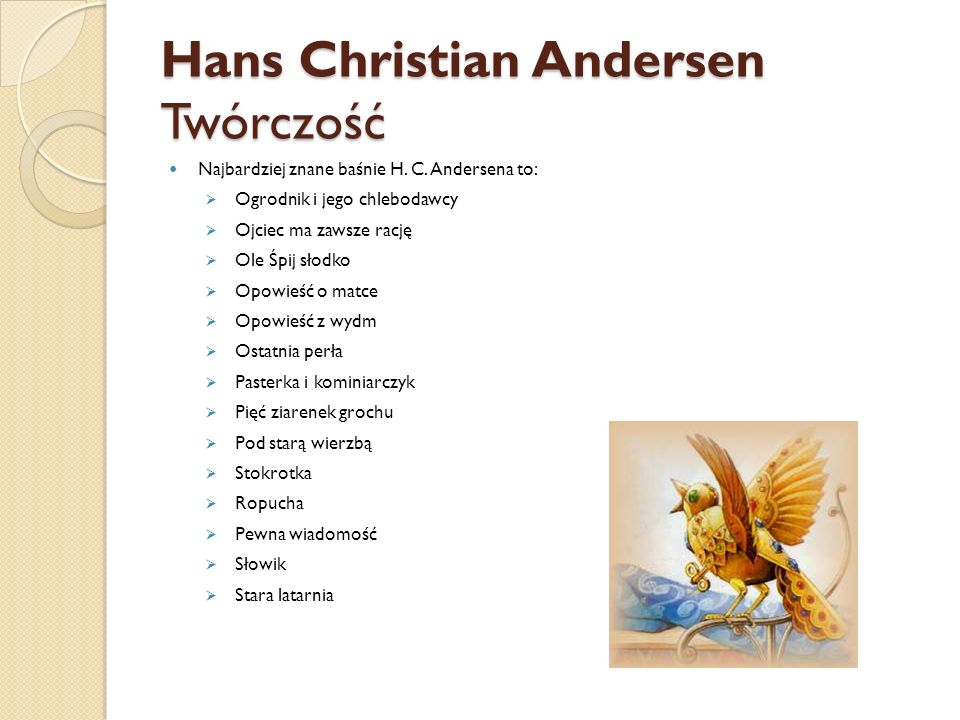 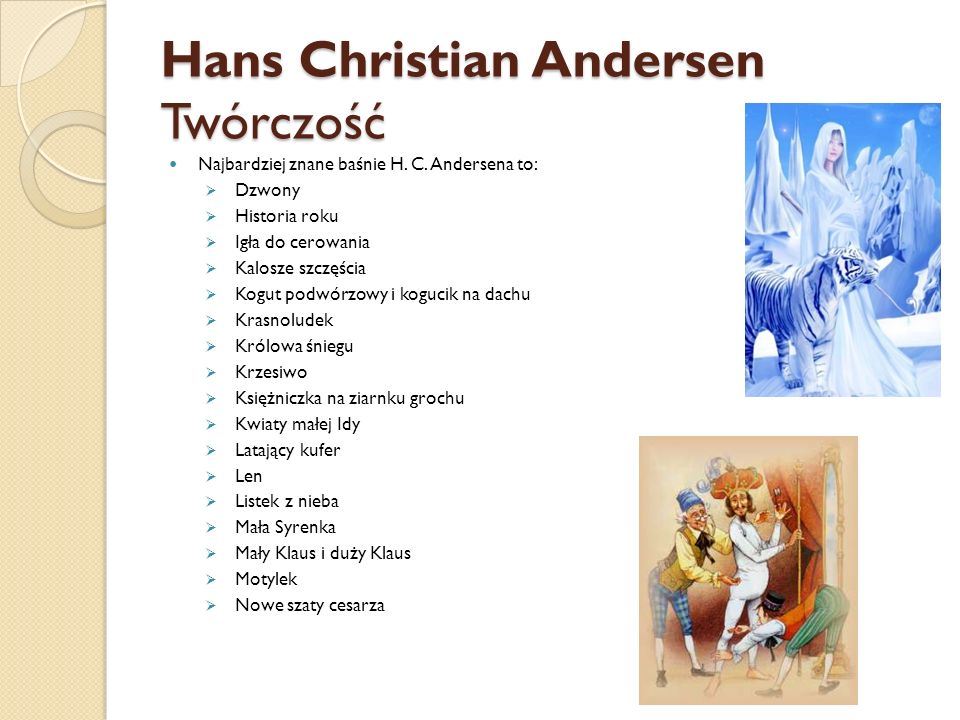 Wykonaj ćwiczenia:-https://wordwall.net/pl/resource/6372402/ba%C5%9Bnie-andersena-https://wordwall.net/pl/resource/1780695/polski/andersen-https://wordwall.net/pl/resource/10765608/ba%C5%9Bnie-andersenaPokoloruj: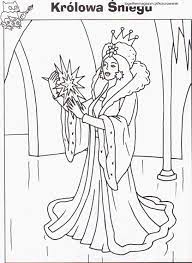 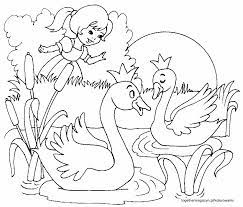 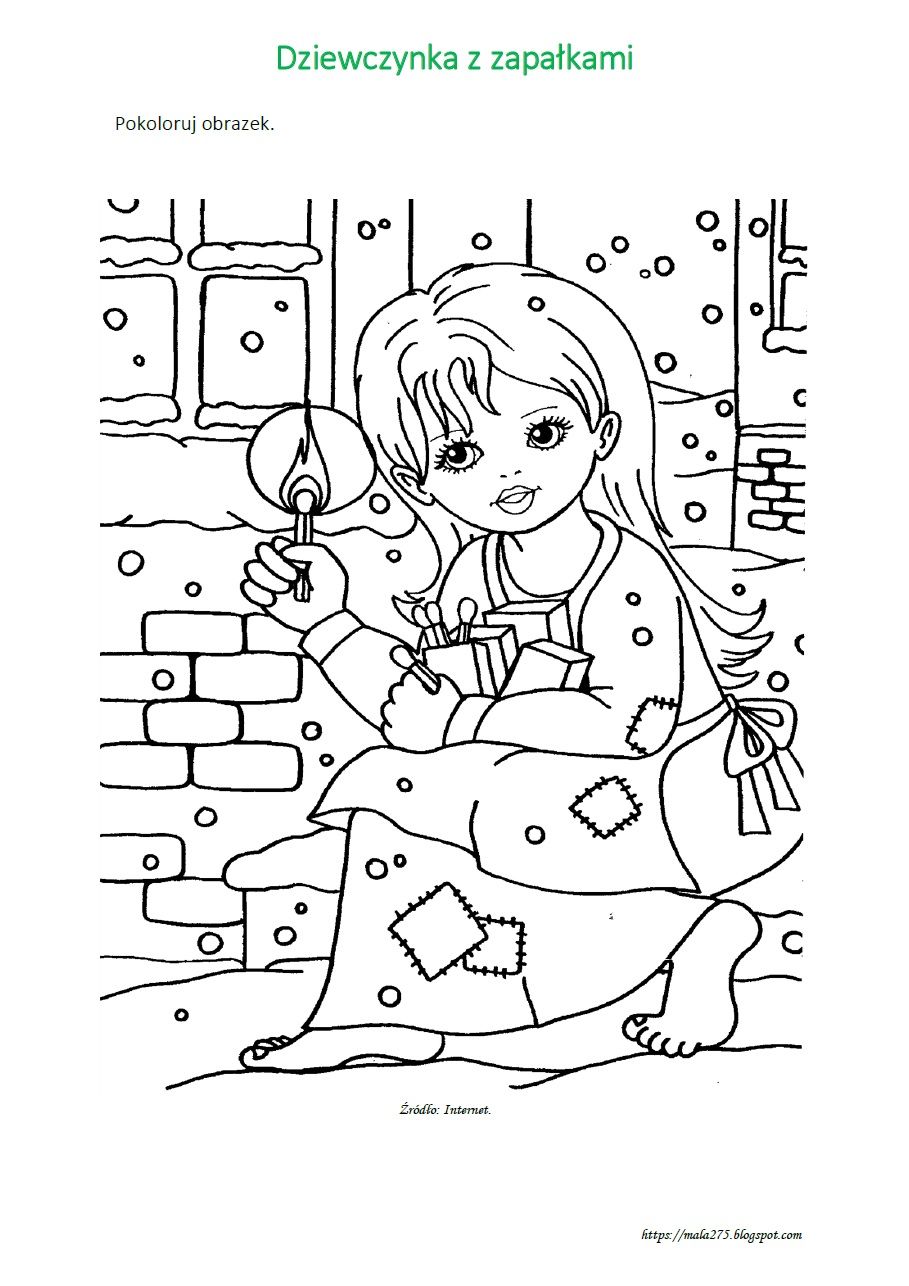 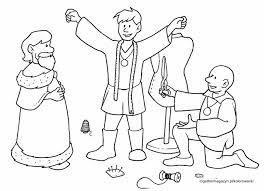 3.Korzystając z narzędzi multimedialnych stwórz pytania do krzyżówki: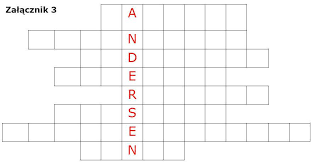 